INFO oppstart høst 2022 - samlinger beregnet for voksne.
Aktiviteter for barn og unge formidles av trosopplærer, kateketer og frivillige.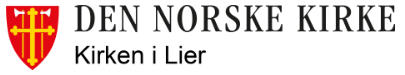 
Sangtimen
Torsdag 25. august kl. 19.00 på Tranby menighetshus
Gjest; Francis Sigrid Lùtken, Sylling
Se vedl. høstprogramArbeidsmøter
Torsdag 25. august kl. 11.00 på Tranby menighetshus - Deretter annen hver torsdag kl. 10.00
Vi spiser lunsj sammen og jobber for; Loppemarked/Julemesse hhv. lørdagene 5. og 19 novemberFellesskapskveld
Tirsdag 6. september kl. 19.00 på Frogner menighetshus
Gjest/taler: Marie Lura, teolog. Tema; Håpets Gud
Se vedl. høstprogramÅpent Hus
Onsdag 7. september kl. 11.00 å Tranby menighetshus – Deretter månedlige samlinger!
Foredrag, lunsj, loddsalg
Gjest; Knut A Andersen, tidligere leder av Lier historielag. 
Tema; 150 år siden jernbanen / Drammensbanen, ble etablert i Lier

Bibelgrupper – åpne
- Sylling; Åpen bibel- og samtalegruppe, Sylling kirkestue, 3. tirsdag i måneden kl. 18.30-20.00
  Oppstart 23. august.
- Sjåstad; Åpen bibel- og samtalegruppe, Sjåstad kirkestue 1. tirsdag i måneden kl. 18.30-20.00
  Oppstart 6.september.
- Frogner – oppstart åpen bibel- og samtalegruppe planlegges. Nærmere info kommer i september.
  Forslag til temaer mottas med takk – ta gjerne kontakt med sogneprest el. kirkekontoret.Konserter
Annonse for den enkelte menighet på kirkens hjemmesider; www.kirken.no/lier (eller menighet)

Søndagsgudstjenester blir annonsert i Lier menighetsblad, i Lierposten under «Hva skjer» og fredager i Drammens Tidende, fellesannonse under Drammen prosti.Andre gudstjenester - se Lier menighetsblad eller www.kirken.no/Lier 
«Ladestasjon Tranby» – messe og suppe - en onsdag pr. måned
Oppstart onsdag 14. september kl. 19.00Sinnsrogudstjenester – Sjåstad kirke kl. 19.00
Følgende datoer: 28/8, 25/9, 23/10, 27/11. Kaffe og vafler før gudstjenesten, kl. 18.30! Kontaktpersoner;
Lierkirkens hjemmesider eller Lier menighetsblad, nødvendig informasjon om ansatte og frivillige.
Lier kirkelig fellesråd: Tlf 409 24 950 eller e-post; www.kirken.no/lier (eller menighet)

Øyvind Mørk – mob. 9910 1498